МИНИСТЕРСТВО ОБРАЗОВАНИЯ И НАУКИ РЕСПУБЛИКИ БУРЯТИЯГБПОУ «КОЛЛЕДЖ ТРАДИЦИОННЫХ ИСКУССТВ НАРОДОВ ЗАБАЙКАЛЬЯ»Мункуева С.А. МЕТОДИЧЕСКИЕ УКАЗАНИЯ ПО ВЫПОЛНЕНИЮ ПРАКТИЧЕСКИХ ЗАНЯТИЙУЧЕБНАЯ ДИСЦИПЛИНАЭКОНОМИЧЕСКИЕ И ПРАВОВЫЕ ОСНОВЫ ПРОФЕССИОНАЛЬНОЙ  ДЕЯТЕЛЬНОСТИ43.01.09 Повар, кондитерс. Иволгинск2021Методические указания рассмотрены на методобъединении педагогов художественного отделения, утверждены на научно-методическом совете колледжа и рекомендованы к использованию.В сборнике представлены практические занятия по учебной дисциплине, методические указания к их выполнению для студентов  по профессии 43.01.09 Повар, кондитер..ЭКОНОМИЧЕСКИЕ И ПРАВОВЫЕ ОСНОВЫ ПРОФЕССИОНАЛЬНОЙ ДЕЯТЕЛЬНОСТИ Практическое занятие Наименование работы. Построение кривой производственных возможностей и анализ точек на кривой, внутри и вне нееЦели: Обучающая: Способствовать формированию у обучающихся навыков графического изображения кривой производственных возможностей и умения анализировать точки на кривой, внутри и вне её;Развивающая. Способствовать развитию умения осуществлять поиск информации, необходимой для эффективного выполнения профессиональных задач, анализировать представленные данные, делать выводы.Воспитательная. Способствовать пониманию сущности и социальной значимости своей будущей профессии, проявлять к ней устойчивый интерес.Материалы и оборудование: 1. Инструкционное задание 2. Учебник С.В.Соколова «Основы экономики» 3. Канцелярские принадлежности. Время: 2 часа.Содержание и методика выполнения заданий:Краткие теоретические сведения.Производственные возможности – это возможности производства экономических благ при полном и эффективном использовании всех имеющихся ресурсов и данном уровне развития НТП. Ограниченность ресурсов ставит предел возможностям производства. Использование ресурсов для создания одного продукта означает отказ от производства другого. Это заставляет делать выбор; какие продукты производить, какие потребности удовлетворять в первую очередь.Суть проблемы выбора в условиях ограниченности ресурсов можно понять, использовав кривую производственных возможностей (КПВ). Кривая производственных возможностей – график, показывающий все множество вариантов использования имеющихся ресурсов для производства альтернативных видов продуктов (товаров), т.е. допускающих одну из двух или нескольких возможностейРазберем хрестоматийный пример. Предположим, что общество нуждается в производстве двух продуктов – масла и пушек. Возможные объемы производства двух продуктов при полном использовании ограниченных ресурсов представлены (в табл. 4). Отложив на осях координат два продукта и соединив точки, отражающие разные сочетания объемов производства этих продуктов, мы получим кривую производственных возможностей (рис. 2).Таблица 4Альтернативные возможности производства масла и пушек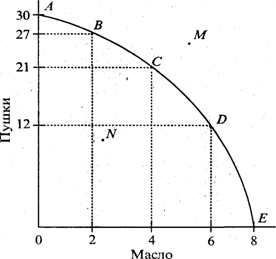 Рис. 2 - Кривая производственных возможностейТочки на кривой производственных возможностей показывают все возможные варианты сочетания производства двух продуктов при полном использовании имеющихся ресурсов и неизменной технологии.Анализ приведенной кривой производственных возможностей позволяет сформулировать ряд важнейших экономических положений.1. Закон замещения, который гласит, что при полном использовании ресурсов и неизменной технологии увеличение производства одного продукта приводит к сокращению другого. Двигаясь по кривой производственных возможностей, действительно, мы видим, что с увеличением производства масла выпуск пушек сокращается, и наоборот.Для иллюстрации действия закона замещения часто приводят следующие примеры. В СССР накануне Великой Отечественной войны (1941 – 1945 гг.) существовала полная занятость, все трудовые ресурсы использовались полностью, безработицы не было. Когда началась война, увеличить производство военной продукции можно было только сократив производство гражданской. В США перед войной (1939 г.) трудовые ресурсы недоиспользовались, безработица достигала 17,2%. Когда началась вторая мировая война, США смогли увеличить производство и военной, и гражданской продукции. К 1944 г. безработица сократилась до 1,2%.2. Если экономика находится в точке N, это значит, что имеющиеся ресурсы используются неполностью: есть возможность увеличить производство и пушек, и масла. Точка N свидетельствует о недопроизводстве и неэффективном использовании ресурсов.3. Точка М при данных ресурсах и имеющейся технологии для производства недостижима. Но это совсем не означает, что производственные возможности не могут увеличиться. Существуют два способа расширения производственных возможностей:экстенсивный – осуществляемый за счет вовлечения дополнительных ресурсов (увеличение численности занятых, вовлечение в переработку новых запасов природного сырья, рост капиталовложений без изменения технической основы производства);интенсивный – достигаемый за счет лучшего использования имеющихся ресурсов (ускорение НТП и на этой основе повышение производительности труда и оборудования, улучшение организации производства и т.п.).4. Любое производство является эффективным, если оно обеспечивает полное использование ресурсов, т.е. если увеличение производства одного продукта приводит к сокращению производства другого продукта. Поэтому любая точка, лежащая на кривой производственных возможностей, является эффективной.Предположим, что фирма располагает определенным станочным парком и определенным количеством работников и выпускает два продукта. Если станочный парк используется полностью, все работники загружены, то чтобы увеличить производство одного продукта, придется сократить производство другого. Если можно увеличить производство одного продукта, не сократив производства другого, это значит, что имеющиеся ресурсы недоиспользуются, т.е. производство неэффективно.5. Поскольку увеличение производства одного продукта ведет к сокращению производства другого, то издержки производства одного продукта могут быть выражены в количестве другого продукта, от производства которого приходится отказаться в связи с производством первого. Так, увеличение производства масла с нуля до 2 млн. т «обошлось» в 3 тыс. пушек, от производства которых пришлось отказаться. Можно сказать, что дополнительные 2 млн. т масла стоят 3 тыс. пушек. В экономике такая стоимость или такие издержки производства называются альтернативными или вмененными.Задания Задание 1Промышленные станки, тыс.шт.Пироги, сотни тыс.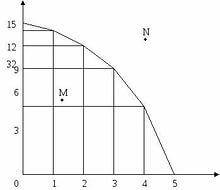 Как называется данная кривая?Проставьте наименование точек. Составьте шкалу производственных возможностей.О чем говорит, например т. B?Какой объем производства показывает т. М и что она означает?Что означает т. N? Что необходимо, чтобы ее достигнуть?Задание 21.Что такое экономический рост 2. Что такое вмененные (альтернативные) издержкиЗадание 3Постройте КПВ, используя данные таблицы:Чему равны вмененные издержки, если увеличить производство пирогов на 1 пару или на 1 тыс. шт. хлеба?Охарактеризуйте эффективность использования ресурсов в точках N(1;9)Контрольные вопросы.1.Что отражает кривая производственных возможностей?2. Что показывают точки на кривой производственных возможностей и вне её?3.Сформулируйте ряд экономических положений на основании анализа КПВ?ЭКОНОМИЧЕСКИЕ И ПРАВОВЫЕ ОСНОВЫ ПРОФЕССИОНАЛЬНОЙ ДЕЯТЕЛЬНОСТИПрактическое занятие Наименование работы. Анализ кривой спроса и ценыЦели: Обучающая: Организовать деятельность обучающихся по построению кривой спроса и анализу зависимости спроса и цены, в результате чего по окончании занятия, обучающиеся должны уметь строить кривую спроса и проводить анализ кривой спроса.Развивающая. Способствовать развитию умения осуществлять поиск информации, необходимой для эффективного выполнения профессиональных задач, анализировать представленные данные, делать выводы.Воспитательная. Способствовать пониманию сущности и социальной значимости своей будущей профессии, проявлять к ней устойчивый интерес.Материалы и оборудование: 1. Инструкционное задание 2. Учебник С.В.Соколова «Основы экономики» 3. Канцелярские принадлежности. Время: 2 часа.Содержание и методика выполнения заданий:Спрос – это зависимость между количеством товара, который покупатели хотят купить, и ценами на этот товар. Величина спроса – количество товара (услуг), которое покупатели готовы купить по данной цене в определенное время и в определенном месте.Закон спроса гласит: чем больше количество товара, которое необходимо продать, тем ниже должна быть устанавливаемая на него цена.Равновесная цена – цена, при которой количество товара (услуг) предлагаемого продавцами, совпадает с количеством товара (услуг),которое готовы купить покупатели.«Нормальные» товары – товары более ценные, более полезные.Взаимозаменяемые товары – это группа товаров, удовлетворяющих примерно одну и ту же потребность людей (чай и кофе).Взаимодополняющие товары товары представляют собой «неразлучные» товарные пары, спрос на которые предъявляется одновременно (автомобиль и бензин).«Низшие товары» - блага, которые приобретаются, как  правило, людьми с низкими доходами.Задание 1Таблица 1Изобразите кривую спроса, которая выражает количественную зависимость объема спроса от цены товара (используя данные таблицы).Сформулируйте закон спроса (по цене) Таблица 1Задание 2Рассчитайте объем выручки и впишите в третий столбикПостройте кривую спросаВерно ли, что снижение цены на орехи с 45 руб/кг до 35 руб/кг приведет к снижению спроса?Таблица 2Задание 3По данным статистического наблюдения за сутки в городском микрорайоне было куплено сдобных булочек, шт:в фирменном магазине хлебозавода по цене 5 руб ….1000 штв универсаме по цене 6 руб   ……………….…………1500 штв ночном магазине по цене 8 руб ….…………………..500 штПостройте шкалу спроса на булочки. Постройте график функции спроса на булочки у жителей микрорайона для данных суток.Сделайте вывод.Вопросы:Сформулируйте закон спроса.Приведите примеры взаимозаменяемых и взаимодополняемых товаров.Всегда ли рост цен вызывает снижение величины спроса? ЭКОНОМИЧЕСКИЕ И ПРАВОВЫЕ ОСНОВЫ ПРОФЕССИОНАЛЬНОЙ ДЕЯТЕЛЬНОСТИ Практическое занятие Наименование работы. Анализ кривой предложенияЦели: Обучающая: Организовать деятельность обучающихся по построению кривой предложения и анализу зависимости предложения и цены, в результате чего по окончании занятия, обучающиеся должны уметь строить кривую предложения и проводить анализ кривой предложения.Развивающая. Способствовать развитию умения осуществлять поиск информации, необходимой для эффективного выполнения профессиональных задач, анализировать представленные данные, делать выводы.Воспитательная. Способствовать пониманию сущности и социальной значимости своей будущей профессии, проявлять к ней устойчивый интерес.Материалы и оборудование: 1. Инструкционное задание 2. Учебник С.В.Соколова «Основы экономики» 3. Канцелярские принадлежности. Время: 2 часа.Содержание и методика выполнения заданий:Предложение – это зависимость между количеством товара, который продавцы хотят и могут продать, и ценами на этот товар.Величина предложения – то количество товара (услуг), которое продавцы способны и готовы продать по определенной цене в заданном месте и в заданное время.Закон предложения гласит: при прочих равных условиях изменение величины предложения товара или услуги находится в прямой зависимости от изменения цены этого товара (услуги)Задание 1Таблица 1Нарисуйте кривую предложения данного товара. Задание 2Таблица 2Покажите на графике, что произойдет с кривой предложения данного товара, если производители увеличат предложение товара А на 10 единиц при каждом уровне цен. Методика решения задачи: Сначала нарисуем новую таблицу, чтобы показать изменения в предложении товара. Теперь нарисуем систему координат и выберем масштаб, затем поставим точки, соответствующие значениям объема предложения при определенной цене. Соединив точки, получим кривую предложения s1. Затем построим новую кривую предложения s2, соответствующую новым значениям предложения при разных ценах. Задание 3Таблица 3В таблице приведены шкалы спроса и предложения мяса. Заполните графы «Избыточный спрос», «Избыточное предложение», объем продаж. Вопросы:Сформулируйте закон предложения.Укажите какие факторы влияют на спрос и предложение.ЭКОНОМИЧЕСКИЕ И ПРАВОВЫЕ ОСНОВЫ ПРОФЕССИОНАЛЬНОЙ ДЕЯТЕЛЬНОСТИПрактическое занятиеНаименование занятия: Организационно-правовые формы предпринимательской деятельности.Цель занятия: - систематизация, закрепление и углубление знаний о разных организационно-правовых формах предпринимательской деятельности;- научиться работать с представленной информацией. Материалы и оборудование: Информация о разных организационно-правовых формах предпринимательской деятельности, таблица.Содержание и методика выполнения задания:Задание 1: Ознакомьтесь с информацией о разных организационно-правовых формах предпринимательской деятельности и заполните таблицу.Физические лица, которые осуществляют предпринимательскую деятельность без образования юридического лица, называются индивидуальными предпринимателями и крестьянскими (фермерскими) хозяйствами.Индивидуальное предпринимательство без образования юридического лица (ИП):человек владеет и управляет бизнесом самостоятельно, без участия кого — либо.ИП вправе зарегистрировать товарный знак или знак обслуживания и действовать под фирменным наименованием.простота организации и управления делом.преимуществом данной формы является ещё и то, что прибылью распоряжается сам индивидуальный предприниматель.велики риски, т.к. предприниматель самостоятельно несёт имущественную ответственность по долгам и обязательствам своей фирмы.Коммерческие организации (юридические лица).Хозяйственные товарищества.а) Полное товарищество:коммерческая организация, участники которой (полные товарищи) в соответствии с заключенным между ними договором занимаются предпринимательской деятельностью от имени товарищества и несут ответственность по его обязательствам всем принадлежащим им имуществом.Лицо (юридическое или физическое) может быть участником только одного полного товарищества.При совместном ведении дел товарищества его участниками для совершения каждой сделки требуется согласие всех участников товарищества.Участники товарищества солидарно несут ответственность своим имуществом по обязательствам товарищества, то есть кредитор может предъявить требование как ко всему товариществу, так и к каждому из товарищей в отдельности.Прибыль предприятия распределяется пропорционально долям полных товарищеб) Коммандитное товарищество (товарищество на вере):помимо полных товарищей имеет также вкладчиков (коммандитистов), которые отвечают по обязательствам товарищества лишь в пределах своего вклада.коммандитисты не несут ответственности по обязательствам товарищества и, в свою очередь, не имеют права участвовать в управлении и ведении дел товарищества.по обязательствам коммандитисты отвечают только внесённым вкладом и могут выйти из товарищества в любое время, чего полные товарищи сделать не могут.учредителями в нём могут быть не только индивидуальные предприниматели и коммерческие организации (фирмы), но и некоммерческие организации.Товарищество (как полное, так и коммандитное) создается и действует на основании учредительного договора, подписываемого всеми его участниками. Коммандитные товарищества должны указывать совокупные размеры вкладов коммандитистов.Слабые стороны хозяйственных товариществ:до его создания необходимо зарегистрироваться в качестве ИП,полные товарищи отвечают не только за себя, но и за «товарища».Поэтому данная организационно-правовая форма является редкой, но и доверия у клиентов и кредиторов вызывает больше остальных.Хозяйственные общества.Учредителями могут быть граждане и/или юридические лица.Уставный капитал обществ, как и товариществ, образуется за счёт вкладов участников и разделён на доли.Различие хозяйственного общества от товарищества:товарищества – это объединения лиц, а общества – объединение капиталов.участники обществ могут не участвовать лично в управлении предприятием, получают прибыль, пропорциональную своей доле.если участниками товариществ могут быть только ИП или коммерческие юридические лица, а участниками обществ могут быть любые физические лица и организации.Хозяйственные общества.а) Общество с ограниченной ответственностью (ООО):учреждается одним или несколькими лицами,уставный капитал которого разделен на доли определенных учредительными документами размеров;участники ООО не отвечают по его обязательствам и несут риск убытков, связанных с деятельностью общества, в пределах стоимости внесенных ими вкладов.личного участия в управлении обществом не требуется;при выходе из ООО соучредителю выплачивается компенсация соразмерная его доле.ООО является распространенной формой предпринимательства, потому что процедура регистрации и ведения бухгалтерской документации проста. Можно стартовать с небольшого размера капитала, в настоящее время от 10 тыс. рублей. б) Общество с дополнительной ответственностью (ОДО):участники несут дополнительную помимо стоимости вклада в уставный капитал ответственность по обязательствам своим имуществом в одинаковом для всех размере, кратном к стоимости их вкладов, определяемом учредительными документами общества.Если общество создается одним лицом, то его единственным учредительным документом является устав.в) Акционерное общество (АО):общество, уставный капитал которого разделен на определенное число акций;участники акционерного общества (акционеры) не отвечают по его обязательствам и несут риск убытков, связанных с деятельностью общества, в пределах стоимости принадлежащих им акций.акционеры получают на свои акции процент от прибыли – дивиденды;акционеры могут выйти из АО продав свои акции.Учредительным документом акционерного общества является его устав, утвержденный учредителями.Кроме того, учредители заключают между собой договор о создании акционерного общества (но договор не является учредительным документом).Акционерные общества бывают публичными и непубличными.Публичное акционерное общество.Акции свободно продаются и покупаются на рынке ценных бумаг.АО обязано ежегодно публиковать для всеобщего сведения годовой отчет, бухгалтерский баланс, счет прибылей и убытков.Число учредителей открытого акционерного общества не ограничено.Непубличное акционерное общество.Его акции распределяются только среди его учредителей или заранее определенного круга лиц.Число акционеров не должно превышать 50.Производственный кооператив (артель):Данная форма предпринимательства основана на личном трудовом участии членов и их паевых взносах. В нашей стране широко распространены сельскохозяйственные кооперативы.Признаками производственного кооператива:добровольное объединение граждан на основе членства для совместной производственной или иной хозяйственной деятельности (производство, переработка, сбыт промышленной, сельскохозяйственной и иной продукции, выполнение работ, торговля, бытовое обслуживание, оказание услуг),основано на их личном трудовом и ином участии и объединении его членами (участниками) имущественных паевых взносов.Члены производственного кооператива (ПК) несут по его обязательствам дополнительную ответственность в размерах и порядке, предусмотренных Федеральным законом и уставом кооператива.Число членов кооператива не должно быть менее 5.Имущество, находящееся в собственности кооператива, делится на паи его членов в соответствии с уставом.Учредительный документ – устав, утверждаемый общим собранием его членов.Принципиальным отличием производственных кооперативов от хозяйственных обществ и товариществ является обязательное личное трудовое участие его членов в деятельности кооператива, в то время как в хозяйственном обществе и товариществе обязательным является лишь участие учредителей в уставном капитале (финансовое участие) предприятия.Унитарное предприятие.Унитарное предприятие — это такая форма предпринимательства, при которой предприятие не имеет права собственности на закреплённое за ним имущество, а имеет право управления.Признаки унитарного предприятия:коммерческая организация, не наделенная правом собственности на закрепленное за ней собственником имущество.Учредительными документами унитарного предприятия являются решение собственника и утвержденный собственником устав.Унитарные предприятия осуществляют лишь те виды деятельности, которые определены собственником в уставе.Органы управления унитарных предприятий носят единоличный характер.Имущество унитарного предприятия является неделимым (унитарным).унитарное предприятие выполняет только деятельность, указанную в Уставе.Хозяйственное партнёрство.Хозяйственное партнёрство — новый для России вид организационно-правовой формы предпринимательской деятельности.Сочетает признаки ООО и хозяйственного товарищества.Его участниками могут быть граждане и юридические лица.Всего участников не должно быть более 50.Если участников хозяйственного партнёрства больше 50, оно должно быть реорганизовано в АО.Создаётся хозяйственное партнёрство двумя или более лицами, это отличает данную форму от ООО, учредителем которого может быть одно лицо.Права участников партнёрства схожи с правами участников ООО.Особенность партнёрства заключается в том, что оно не вправе осуществлять эмиссию ценных бумаг и размещать рекламу о своей деятельности.При желании учредителей организационно-правовую форму можно сменить – реорганизовать.Например, ООО может быть реорганизовано в АО или потребительский кооператив.Для этого необходимо решение собрания учредителей и соблюдение некоторых законных требований, к примеру, увеличение минимального уставного капитала ООО от 10 тыс. руб. до 100 тыс. для создания публичного АО.На практике не исключены случаи принудительной реорганизации, если того требует закон. Например, если численность учредителей ООО превысит 50 человек, оно обязано стать публичным АО или потребительским кооперативом.ТаблицаКонтрольные вопросы:В чем основное отличие коммерческих организаций от некоммерческих организаций?Какие виды юридических лиц существуют в РФ?Какая статья ГК РФ регулирует предпринимательскую деятельность гражданина?ЭКОНОМИЧЕСКИЕ И ПРАВОВЫЕ ОСНОВЫ ПРОФЕССИОНАЛЬНОЙ ДЕЯТЕЛЬНОСТИПрактическое занятие Наименование работы. Характеристика пищевой промышленности России.Цели: Обучающая:1) Организовать деятельность обучающихся по контролю полученных знаний о принципах рыночной экономики; 2) Организовать деятельность обучающихся по изучению характеристики пищевой промышленности, в результате чего по окончании занятия, обучающиеся должны уметь ориентироваться в общих вопросах экономики производства пищевой продукции.Развивающая. Способствовать развитию умения осуществлять поиск информации, необходимой для эффективного выполнения профессиональных задач, анализировать представленные данные, делать выводы.Воспитательная. Способствовать пониманию сущности и социальной значимости своей будущей профессии, проявлять к ней устойчивый интерес.Материалы и оборудование: 1. Инструкционное задание, обзорная статья «Пищевая промышленность России: проблемы и перспективы, основные отрасли и предприятия», подготовленная Промразвитие: https://promdevelop.ru 2. Канцелярские принадлежности. Время: 2 часа.Содержание и методика выполнения заданий:Задание 1. Ответьте на вопросы теста «Принципы рыночной экономики» (Приложение 1). Вариант ответа один. Время, отведенное на тест, 10 минут. Задание 2. Ознакомьтесь со статьей «Пищевая промышленность России: проблемы и перспективы, основные отрасли и предприятия», подготовленная Промразвитие: https://promdevelop.ru. На основе статьи заполните таблицу «Пищевая промышленность России» Пищевая промышленность России: проблемы и перспективы, основные отрасли и предприятия.Спрос населения на продукты питания удовлетворяет пищевая промышленность. Сфера производства имеет несколько направлений, большую территориальную распространенность. В настоящей статье мы рассмотрим общие вопросы экономики производства пищевой продукции, перечислим возможные трудности и приоритетные стороны.Роль пищевой промышленностиБольшой потенциал для развития производства в пищевой промышленности сформирован за счет богатой сырьевой базы, создаваемой сельским хозяйством. Деятельность строится на непосредственной связи с торговыми компаниями. Локализация, массовость, высокая рентабельность и сопротивляемость экономическим изменениям сделали сферу пищевой промышленности лидирующей. Характеристики и значение пищевой промышленности позволяют установить, что инвестирование в сферу производства отечественных пищевых продуктов — одно из прибыльных и быстро окупаемых. Это обусловлено доверием граждан к сырьевой базе, непосредственной близостью предприятий к потребителям, альтернативной ценовой политикой. Определение пищевой промышленностиПищевая промышленность – комплекс производственных объединений, изготавливающих и выпускающих сырье, полуфабрикаты, готовую продукцию для обеспечения населения продуктами питания. Отличительной чертой промышленности является многоотраслевое развитие. Отрасли пищевой промышленности На сегодняшний день существуют обособленные отрасли по выпуску пищевых продуктов, табачных и алкогольных изделий. Что производит пищевая промышленность: молочные изделия; продукты длительного хранения, специальной обработки (консервация); переработка мяса; масложировая продукция; макаронные изделия, размол муки; виноделие; табачная продукция, курительные принадлежности; кондитерские изделия; напитки с низким уровнем содержания алкоголя и безалкогольные; переработка рыбы и морепродуктов; добыча и подготовка (измельчение, добавление добавок) соли; производство сахара; выращивание фруктов, овощей, зелени; хлебопродукция. Обширное отраслевое разъединение связано с массовостью производства, сложностью совмещения разных видов сырьевой обработки. Каждая сфера позиционируется на отдельном направлении, разрабатывает все возможные пути обработки сырья, продуктовый ассортимент. Наиболее крупными и перспективными отраслями являются производство мяса, молока, мучных изделий и продовольственных товаров. Основные отрасли пищевой промышленности — обработка сырья, поступающего по транспортным сетям страны (например, обработка молочной и мясной продукции, поступающих с фермерских хозяйств). Данная группа производства имеет распространение в зависимости от логистики, близости к крупным промышленным центрам и комплексам. Вторая категория продукции развивается относительно формирующегося спроса населения и сырьевой базы. Главная масса производства профилируется на переработке материалов, небольшая часть занимается добычей природных ресурсов (рыба, соль, растения, возможные к употреблению в пищу). При осуществлении деятельности предприятия обязаны обеспечить оптимизацию производственного цикла, безопасность и высокое качество выпускаемой продукции, конкурентоспособность на международном рынке. Проблемы и перспективы развития пищевой промышленности РоссииПроизводство продуктов питания является важным для экономической, продовольственной безопасности страны. Основной проблемой развития пищевой промышленности в России в настоящее время является ограниченность сырьевых ресурсов. Так как фермерство идет на спад, а существующие хозяйства не удовлетворяют потребность производства в молочных и мясных продуктах. По географии пищевой промышленности России предприятия отрасли располагается везде, где есть население. Можно вести речь только о специализации регионов на различных видах пищевой промышленности. По производству продукции пищевой промышленности выделяются Центральная Россия, Поволжье, Урал и Северный Кавказ. По причине безостановочного производства и больших объемов выпускаемой продукции, оборудование для пищевой промышленности быстро изнашивается, устаревает. Поэтому важным для поддержания приоритетного положения пищевой промышленности страны является своевременное обновление технической базы. Географическое положение России позволяет вести производство продуктов питания не только добываемых на суше, но и выполнять добычу больших объемов рыбы, морепродуктов, поэтому острого сырьевого дефицита в данной отрасли не наблюдается. Слабыми сторонами пищевой промышленности государства в сравнении с зарубежными производителями являются: Слабая техническая оснащенность производства; Низкий показатель внедрения и применения инновационных технологий; Неразвитая система федерального регулирования цен; Плохая организация защиты прав компаний перед государственными структурами и др. Несмотря на указанные недостатки, пищевая промышленность России до сих пор имеет большую привлекательность для российского и зарубежного инвестирования. Привлечение дополнительных оборотных средств — главная перспектива развития пищевой промышленности в России. Среди иностранных компаний активное сотрудничество и осуществление вложений ведут такие производители, как Nestle, Heinz, Unilever, Danone. 80% компаний планируют в ближайшее время произвести техническое перевооружение, с целью автоматизации процесса производства, а также для достижения более высокой конкурентоспособности перед импортными производителями. Предприятия пищевой промышленности2017 стал годом положительного динамичного роста сферы производства пищевых продуктов. Это обусловлено применением санкционных ограничений по отношению к России, введением политики импортозамещения, программ государственных льгот. Крупнейшими по производительности труда изготовителями товаров продовольствия в России по итогам 2016г. стали: Каневсксахар – 107%; Великоустюгский ликеро-водочный завод – 101%; Таганский мясокомбинат – 95%. Интересный пример: По степени внедрения инновационных технологий при производстве и поставках молочной продукции стоит отметить Группу компаний «Галактика», ставшую лидером по производству продуктов из молока на международном рынке и реализующую свои товары на всей территории России. С помощью технологии блокчейн покупатель может проконтролировать всю цепочку производства продуктов ГК «Галактика» — от хозяйства до полки.  Как это сделать: Сканируем штрих-код, который на продукции, вводим дату изготовления, вносим индивидуальный код, получаем всю информацию об этом продукте! Каковы главные факторы размещения предприятий пищепрома России?Прибыльность и развитость производителей продовольственных товаров определяется двумя основными факторами: близостью к сырью и спросом среди населения. Расположение перерабатывающего комплекса в непосредственной близости с сырьевым производителем позволяет сэкономить на транспортных расходах, издержках по хранению. Сырье регулярно поступает в переработку, процесс производства имеет непрерывный цикл, что является основополагающим в стабильности. Ориентация на потребительский спрос необходима организациям, выпускающим изделия с коротким сроком хранения. На характер размещения отраслевых предприятий пищевой промышленности влияют также следующие факторы: сезонный характер поставки сырья; невозможность сырьевой транспортабельности; экономическая необоснованность логистических мероприятий; характер потребительского спроса; массовая востребованность продуктов питания; существенная доля транспортных расходов в себестоимости продукции и др. Инновации в пищевой промышленностиС каждым годом растут показатели внедрения новейших технологий в производство продуктов питания. Такая динамика обусловлена сложившейся мировой экономической ситуацией, а также потребностью населения страны в товарах отечественного производства. Основным направлением внедрения инновационных технологий в пищевой промышленности является автоматизация производственного цикла. Еще в начале 21 века в пищевой промышленности активно внедрялись роботы, позволяющие поднимать крупногабаритные грузы с большим весом и заменять оборудование для пищевой промышленности. Автоматические конвейеры позволяют облегчить труд работников, повышают качество и скорость совершения определенной операции. Среди новинок пищевой промышленности выделяются ароматизаторы, консерванты, подсластители и заменители. Такие компоненты позволяют существенно удешевить продукцию, увеличить срок хранения изделий. Важным направлением развития также является применение усовершенствованной упаковки. Актуальные новости пищевой промышленности: Среди последних новостей пищевой промышленности можно выделить следующие: Рыбоперерабатывающие компании планируют отказаться от посредников, осуществляя закупку сырья непосредственно у добытчиков; Падение закупочной цены цельной курицы составило 13%; Среди населения зафиксирован рост употребления полуфабрикатов; Возрос спрос на жирозаменители на основе растительного сырья и др. Пищевая промышленность – основополагающая сфера производства для удовлетворения потребностей населения. Главный критерий стабильности — внедрение инноваций в сферу деятельности, что позволит оптимизировать производственный цикл, создать товары достойного качества без вреда для граждан и экологии.Автор: Промразвитие: https://promdevelop.ru Задание 1. Прочитайте статью «Пищевая промышленность России: проблемы и перспективы, основные отрасли и предприятия», опубликованную на сайте promdevelop.ru (Приложение 1). На основе этой статьи заполните таблицу «Пищевая промышленность России»Таблица. «Пищевая промышленность России»ЭКОНОМИЧЕСКИЕ И ПРАВОВЫЕ ОСНОВЫ ПРОФЕССИОНАЛЬНОЙ ДЕЯТЕЛЬНОСТИПрактическое занятие Наименование работы: Порядок заключения, изменения и расторжения трудового договора. Оформление документов Цель занятия:  обучение студентов применению полученных теоретических знаний по теме «Трудовой договор и порядок его заключения» при решении конкретных правовых ситуаций;  формирование умений использовать правовые источники и специальную литературу;  развитие профессиональных навыков студентов работе с юридическими документами. В результате выполнения практического задания студент должен: знать:  порядок заключения трудового договора и основания для его прекращения;  права и свободы человека и гражданина и механизм их реализации;  понятие правового регулирования в сфере профессиональной деятельности;  законодательные акты и другие нормативные документы, регулирующие правоотношения в процессе профессиональной деятельности; уметь:  использовать необходимые нормативно-правовые документы;  защищать свои права в соответствии с гражданским, гражданскопроцессуальным, трудовым законодательством; Материалы и оборудование: Трудовой кодекс РФ от 30.12.2001 г. № 197-ФЗ (новая редакция), Конституция РФ-М, 1993г. Образцы документов Литература: Румынина В.В. Правовое обеспечение профессиональной деятельности: учебник для студентов учреждений сред.проф. образования / В.В. 21. Румынина.- 8-е изд., испр. и доп. – Издательский центр «Академия» , 2013 г. - 224 с.ISBN 978-5-7695-8559-3/ Время: 2 часа.Содержание и методика выполнения заданий:Изучение данной темы следует начать с анализа ст. 27 Конституции РФ, где закреплено положение о свободе труда. Трудовой договор в системе трудового права занимает центральное место. Затем следует дать понятие трудового договора в соответствии с действующим трудовым законодательством. Обучающиеся должны уяснить социально-экономическую роль трудового договора, раскрыть его юридическое значение. Трудовой договор предполагает выполнение работником определенной трудовой функции, которая чаще всего характеризуется профессией, специальностью и квалификацией работника и (или) занимаемой им должностью. Целью трудового договора является урегулирование самого процесса труда. По трудовому договору работодатель обязан обеспечить работнику нормальные условия труда, соответствующие нормам трудового права, а также организовать его труд. Трудовой договор имеет своей целью урегулирование процесса труда, работник обязан выполнять свои трудовые обязанности лично, с подчинением правилам внутреннего трудового распорядка, действующим в организации, с которой он состоит в трудовых правоотношениях. Трудовой договор заключается в письменной форме, составляется в двух экземплярах, каждый из которых подписывается сторонами (части первая, третья статьи 67 ТК РФ). Оформление трудового договора завершается приказом (распоряжением) работодателя. Приказ (распоряжение) работодателя о приеме на работу должен быть объявлен работнику под расписку в трехдневный срок со дня фактического начала работы (часть вторая статьи 68 ТК РФ) Требует серьезного изучения вопрос о юридических гарантиях при приеме на работу. Кроме того, обучающимся нужно знать, на какой срок может быть заключен трудовой договор. Далее следует изучить порядок заключения трудового договора. При этом особое внимание нужно уделить трудовой книжке. Обучающиеся должны хорошо знать особенности отдельных видов трудовых договоров. Законодатель гарантирует работнику те условия договора, которые были оговорены при его заключении, и, как правило, не допускает их одностороннего изменения. Заявление о приеме на работу - документ, адресованный организации или должностному лицу, с просьбой о приеме на работу. С помощью заявления удобно работать с вопросом, поднятым по инициативе одного человека, но требующим коллегиального решения. Работник пишет заявление, как правило, от руки, в произвольной форме или на бланке, разработанном на данном предприятии.При приеме на работу сотрудник, наделенный правом найма работников, помимо письменного заявления работника о приме на работу обязан потребовать предъявления следующих документов:  паспорт или иной документ, удостоверяющий личность;  трудовую книжку, за исключением случаев, когда трудовой договор заключается впервые или работник поступает на работу на условиях совместительства;  страховое свидетельство государственного пенсионного страхования;  документы воинского учета — для военнообязанных и лиц, подлежащих призыву на военную службу;  документ об образовании, о квалификации или наличии специальных знаний — при поступлении на работу, требующую специальных знаний или специальной подготовки. В отдельных случаях, с учетом специфики работы, ТК РФ, иными федеральными законами, указами Президента РФ и постановлениями Правительства РФ может предусматриваться необходимость предъявления при заключении трудового договора дополнительных документов. При заключении трудового договора впервые трудовая книжка и страховое свидетельство государственного пенсионного страхования оформляются кадровиком. Трудовые книжки ведутся на всех работников, работающих в организации свыше пяти. Увольнение по собственному желанию. По общему правилу, если работник хочет уволиться по собственному желанию, то он должен предупредить об этом работодателя в письменной форме и написать заявление об увольнении по собственному желанию не позднее чем за две недели (ч. первая статья 80 ТК РФ). Если сотрудник находится на испытательном сроке, то уведомить работодателя нужно не менее чем за три дня (часть четвертая статья 71 ТК РФ). Работники, занятые на сезонных работах, а также те, которые заключили договор на срок до двух месяцев, обязаны уведомлять работодателя не менее чем за три календарных дня (ст. 292, ст. 296 ТК РФ). Двухнедельный срок начинает течь на следующий день после получения работодателем заявления об увольнении (ч. вторая ст. 14 ТК РФ, ч. первая ст. 80 ТК РФ).В законодательстве перечислены ситуации, в которых работодатель обязан расторгнуть трудовой договор в дату, указанную в заявлении сотрудника. К ним относится 1) зачисление работника в учебное заведение, 2) выход на пенсию, а также 3) случаи установленного нарушения работодателем трудового законодательства (ч. третья ст. 80 ТК РФ). В третьем, последнем случае, это должно быть официально зафиксировано трудовой инспекцией, судом или комиссией по трудовым спорам Во всех остальных работодатель вправе, но не обязан идти работнику навстречу и оформлять увольнение ранее истечения двухнедельного срока. Задание и методические рекомендации по выполнению практической работы 1. Повторить теоретический материал по теме практической работы. 2. Ответить на вопросы для закрепления теоретического материала: 1. Дайте понятие трудового договора. Назовите виды трудового договора. 2. Какова форма трудового договора? 3. Назовите содержание трудового договора. 4. Каким документом оформляется прием на работу? 5. Какое правовое значение имеет приказ (распоряжение) о приеме на работу? 3. Используя образцы документов составить: 1. заявление о приеме на работу (приложение А) смотрите ниже2. заявление об увольнении по собственному желанию (приложение Б) смотрите нижеПриложение А Генеральному директору ____________________________________(наименование предприятия )От_________________________________ ___________________________________ (фамилия, имя, отчество)Адрес______________________________ ____________________________________ ____________________________________ ЗАЯВЛЕНИЕПрошу принять меня с "___"_________ 20__ г. на работу (основная / по совместительству) на должность _____________________ ____________________________________________________________. Документы согласно списку прилагаю: 1. 2 фотографии размером 3*4; 2. Ксерокопия паспорта; 3. Трудовая книжка (оригинал); 4. Страховое свидетельство (копия); 5. Документы воинского учета; 6. Копия диплома об образовании; 7. Копия свидетельства (ИНН); 8. Свидетельств(а) о рождении ребенка. "___"_________200__г.                 ____________            (__________________)                                                                 подпись                                расшифровкаПриложение Б Директору ____________________ ______________________________ От ___________________________ ______________________________ ЗАЯВЛЕНИЕПрошу уволить меня с занимаемой должности по собственному желанию с " __ " _______ 20___года. Дата заявления «__» ________ 20___ г. Подпись __________________  /____________________/Приложение ВСведения о работеЭКОНОМИЧЕСКИЕ И ПРАВОВЫЕ ОСНОВЫ ПРОФЕССИОНАЛЬНОЙ ДЕЯТЕЛЬНОСТИПрактическое занятие Наименование работы. Производственная структура предприятия.Цели: Обучающая: 1) Организовать деятельность обучающихся по изучению производственной структуры предприятия, в результате чего по окончании занятия, обучающиеся должны знать ее основные принципы.Развивающая. Способствовать развитию умения осуществлять поиск информации, необходимой для эффективного выполнения профессиональных задач, анализировать представленные данные, делать выводы.Воспитательная. Способствовать пониманию сущности и социальной значимости своей будущей профессии, проявлять к ней устойчивый интерес.Материалы и оборудование: 1. Инструкционное задание, обзорный материал «Производственная структура предприятия» 2. Канцелярские принадлежности. Время: 2 часа.Содержание и методика выполнения заданий:Задание 1. Внимательно ознакомьтесь с обзорным материалом «Производственная структура предприятия»Задание 2. Ответьте на следующие вопросы:Что входит в состав предприятия пищевой промышленности?Какие производства относятся к производственным подразделениям?Из каких подразделений состоит производственная структура предприятия?Под влиянием чего изменяется производственная структура предприятия?Что такое побочное производство?Задание 3. Дайте определение понятию «Производственная структура предприятия»Задание 4. Составьте схему «Производственная структура предприятия»ПРОИЗВОДСТВЕННАЯ СТРУКТУРА ПРЕДПРИЯТИЯВ состав предприятия пищевой промышленности входят: производственные подразделения; непроизводственные подразделения; органы управления.1) Производственные подразделения включают в себя основное и вспомогательное производства.Основное производство– та часть предприятия, где непосредственно происходит «превращение» сырья и материалов в готовую продукцию, например, сыродельное производство.Вспомогательное производство создает необходимые условия для бесперебойной работы основных подразделений, т.е. оснащает их оборудованием и инструментом, поддерживает их в работоспособном состоянии, обеспечивает энергоресурсами.Обслуживающее хозяйство призвано формировать процессы транспортировки, складирования материалов, запасных частей, готовой продукции.Выделяются также побочные производства, которые заняты переработкой отходов основного производства и выпускают продукцию, резко отличающуюся от продукции основного производства (на спиртовых заводах получают хлебопекарные дрожжи, на сахарных – сухой жом и патоку, на молочных – казеин, молочный сахар, на мясных – костную муку).От пропорциональности между основным и вспомогательным производством, которые находятся в тесной взаимосвязи, зависит нормальная и бесперебойная работа предприятия.2) Непроизводственные подразделения объединяют подразделения по социальному, бытовому и культурному обслуживанию работников (например, столовая, д/с, дом культуры, которые принадлежат предприятию), жилищно-коммунальное и подсобное хозяйство3) Органы управления - это подразделения осуществляющие организацию управления производственно-хозяйственной деятельностью предприятия.Комплекс производственных подразделений предприятия независимо от форм их специализации, побочные цехи, функциональные отделы и другие управленческие структуры, а также обслуживающие хозяйства образуют общую структуру предприятия, составными частями которой является производственная и организационная структуры. Они различаются характером выпускаемой продукции, их количеством и взаимосвязью, численностью занятых работников, стоимостью средств производства, территориальным размещением и другими признаками.Состав всех подразделений, соотношение численности работников и производственных площадей образуют общую структуру предприятия.Сочетание различных подразделений предприятия и взаимосвязь между ними образуют производственную структуру предприятия.Производственная структура предприятия– это совокупность основных, вспомогательных и обслуживающих подразделений предприятия, обеспечивающих переработку входа системы в ее выход – готовый продукт с параметрами, заданными в бизнес-плане.Основное производство, вспомогательное и обслуживающее хозяйство присутствуют на любом предприятии любой сферы деятельности.На формирование производственной структуры предприятия оказывают влияние следующие факторы: - характер производственных процессов: чем они сложнее и разнообразнее, тем сложнее структура;- форма организации производства: чем выше уровень специализации предприятия, тем проще при прочих равных условиях его структура, и чем выше уровень комбинирования, тем она сложнее (больше в его составе разноименных производственных подразделений);- объем и технический уровень производства: чем выше объем выпуска продукции на предприятии, тем больше цехов в его структуре или крупнее их размеры, цехи более специализированы, структура предприятия совершеннее и проще при небольшой номенклатуре изготовляемой продукции и высоком техническом уровне производства;- вид деятельности;- мощность предприятия.Таким образом, производственная структура предприятия не является постоянной даже в рамках отрасли. Она изменяется под влиянием увеличения или уменьшения объема продукции, видов перерабатываемого сырья, технической оснащенности основного производства, характера энергетического снабжения и т.д.Производственная структура должна содержать минимально необходимое количество подразделений, обеспечивать правильное расположение их по производственной площади и взаимосвязь, а также оперативность управления ими.ЭКОНОМИЧЕСКИЕ И ПРАВОВЫЕ ОСНОВЫ ПРОФЕССИОНАЛЬНОЙ ДЕЯТЕЛЬНОСТИПрактическое занятиеНаименование работы: Определение материальной ответственности работодателей и работников.Цель занятия: обучение студентов применению полученных теоретических знаний по теме «Материальная ответственность работодателей и работников» при решении конкретных правовых ситуаций;  формирование умений использовать правовые источники и специальную литературу;  развитие профессиональных навыков студентов работе с юридическими документами. В результате выполнения практического задания обучающийся должензнать: Содержание актуальной нормативно-правовой документации;Основные источники информации и ресурсы для решения задач и проблем в профессиональном и/или социальном контексте.уметь: Анализировать задачу и/или проблему и выделять её составные части;Выделять наиболее значимое в перечне информации;Правильно выявлять и эффективно искать информацию, необходимую для решения задачи и/или проблемы.Время: 2 часа.Содержание и методика выполнения заданий:1. Усвоить теоретический материал по теме: «Материальная ответственность работодателей и работников»; 2. Ответить на вопросы теста; 3. Выполнить и записать задания практической работы в тетради.Понятие материальной ответственности. Каждая из сторон трудового договора обязана бережно относиться к имуществу другой стороны. Нарушение этой обязанности, повлекшее причинение материального ущерба, является основанием для возложения на виновную сторону материальной ответственности, т. е. обязанности возместить причиненный ущерб. Материальная ответственность состоит в обязанности одной стороны трудового договора (работника или работодателя) возместить ущерб, причиненный ею в результате виновного противоправного неисполнения или ненадлежащего исполнения своих трудовых обязанностей другой стороне. Для возложения материальной ответственности необходимо, чтобы одной из сторон был причинен имущественный вред. Поэтому в состав данного правонарушения помимо противоправности и вины входят также такие элементы, как материальный ущерб и причинная связь между последним и противоправным действием или бездействием.Задание 1. Определите к каким главам и статьям Трудового кодекса относятся перечисленные виды материальной ответственности? Запишите в тетрадь.Материальная ответственность работодателя перед работником:Обязанность работодателя возместить работнику материальный ущерб, причиненный в результате незаконного лишения его возможности трудиться;Материальная ответственность работодателя за ущерб, причиненный имуществу работника;Материальная ответственность работодателя за задержку выплаты заработной платы и других выплат, причитающихся работнику;Возмещение морального вреда, причиненного работникуМатериальная ответственность работника:Материальная ответственность работника за ущерб, причиненный работодателюОбстоятельства, исключающие материальную ответственность работникаПраво работодателя на отказ от взыскания ущерба с работникаПределы материальной ответственности работникаПолная материальная ответственность работникаСлучаи полной материальной ответственностиЗадание 2. Ознакомьтесь с возникшей ситуацией и ответьте на вопросы.Ситуация: Программист Рукин, будучи в нетрезвом состоянии, сломал компьютер во время работы, от которой он не был отстранен заведующим лабораторией в связи с необходимостью выполнения срочного задания.В результате программист Рукин понесет полную материальную ответственность, а заведующий лабораторией может быть привлечен к материальной ответственности по причине ущерба не при исполнении работником трудовых обязанностейВопросы: 1) На основании какого пункта и какой статьи Трудового кодекса программист Рукин понесет полную материальную ответственность?2) На основании какого пункта и какой статьи Трудового кодекса заведующий лабораторией может быть привлечен к материальной ответственности?Задание 3. Ознакомьтесь с возникшей ситуацией и ответьте на вопрос.Ситуация: Сергееву в течение трех месяцев после увольнения не был предоставлен расчет в размере 17000 рублей и компенсация за неиспользованный отпуск 15000 рублей. Сергеев обратился в суд с заявлением об индексации задержанных выплат по ставке рефинансирования Банка России.Вопрос: На основании какой статьи Трудового кодекса работодателя нужно привлечь к ответственности за задержку заработной платы?Задание 4. Ответьте на вопросы теста.1) Влечет ли расторжение трудового договора после причинения ущерба за собой освобождение работника от материальной ответственности?влечет;по усмотрению работника;не влечет;нет верных ответов.2) В каких случаях исключается материальная ответственность работника?в случаях возникновения ущерба вследствие непреодолимой силы;в случаях возникновения нормального хозяйственного риска;в случаях возникновения неисполнения работодателем обязанностей по обеспечению надлежащих условий для хранения имущества, вверенного работнику;во всех выше перечисленных случаях.3) Какую материальную ответственность несут работники в возрасте до восемнадцати лет за умышленное причинение ущерба?полную;частичную;не несут;данный вопрос законом не урегулирован.4) В каких случаях материальная ответственность за причиненный ущерб возлагается на работника в полном размере?в случае недостачи ценностей, вверенных ему на основании специального письменного договора или полученных им по разовому документу;в случае умышленного причинения ущерба;в случае причинения ущерба в состоянии алкогольного, наркотического или иного токсического опьянения;во всех выше перечисленных случаях.5) С кем могут заключаться письменные договоры о полной индивидуальной или коллективной (бригадной) материальной ответственности, то есть о возмещении работодателю причиненного ущерба в полном размере за недостачу вверенного работникам имущества?с работниками, достигшими возраста восемнадцати лет и непосредственно обслуживающими или использующими денежные, товарные ценности или иное имущество;работниками, не достигшими возраста восемнадцати лет и непосредственно обслуживающими или использующими денежные, товарные ценности или иное имущество;а) и б);нет верных вариантов ответа.6) В каких случаях работники в возрасте до восемнадцати лет несут полную материальную ответственность за причиненный ущерб?за ущерб, причиненный в состоянии алкогольного, наркотического или иного токсического опьянения;за ущерб, причиненный в результате совершения преступления или административного проступка;а) и б);данный вопрос законом не урегулирован.ОТВЕТЫЗадание 1. Определите к каким главам и статьям Трудового кодекса относятся перечисленные виды материальной ответственности? Запишите в тетрадь.Глава 38. Материальная ответственность работодателя перед работником:Статья 234. Обязанность работодателя возместить работнику материальный ущерб, причиненный в результате незаконного лишения его возможности трудиться;Статья 235. Материальная ответственность работодателя за ущерб, причиненный имуществу работника;Статья 236. Материальная ответственность работодателя за задержку выплаты заработной платы и других выплат, причитающихся работнику;Статья 237. Возмещение морального вреда, причиненного работникуГлава 39. Материальная ответственность работника:Статья 238. Материальная ответственность работника за ущерб, причиненный работодателюСтатья 239. Обстоятельства, исключающие материальную ответственность работникаСтатья 240. Право работодателя на отказ от взыскания ущерба с работникаСтатья 241. Пределы материальной ответственности работникаСтатья 242. Полная материальная ответственность работникаЗадание 2. Ознакомьтесь с возникшей ситуацией и ответьте на вопросы.Ситуация: Программист Рукин, будучи в нетрезвом состоянии, сломал компьютер во время работы, от которой он не был отстранен заведующим лабораторией в связи с необходимостью выполнения срочного задания.В результате программист Рукин понесет полную материальную ответственность, а заведующий лабораторией может быть привлечен к материальной ответственности по причине ущерба не при исполнении работником трудовых обязанностейВопросы: 1) На основании какого пункта и какой статьи Трудового кодекса программист Зотов понесет полную материальную ответственность?2) На основании какого пункта и какой статьи Трудового кодекса заведующий лабораторией может быть привлечен к полной материальной ответственности?Ответ: 1) п.4 ст. 243 ТК РФ;  2) п.8 ст.243 ТК РФЗадание 3. Ознакомьтесь с возникшей ситуацией и ответьте на вопрос.Ситуация: Сергееву в течение трех месяцев после увольнения не был предоставлен расчет в размере 17000 рублей и компенсация за неиспользованный отпуск 15000 рублей. Сергеев обратился в суд с заявлением об индексации задержанных выплат по ставке рефинансирования Банка России.Вопрос: На основании какой статьи Трудового кодекса работодателя нужно привлечь к ответственности за задержку заработной платы?Ответ: Ст. 236 ТК РФЗадание 4. Ответьте на вопросы теста.1) Влечет ли расторжение трудового договора после причинения ущерба за собой освобождение работника от материальной ответственности?влечет;по усмотрению работника;не влечет;нет верных ответов.2) В каких случаях исключается материальная ответственность работника?в случаях возникновения ущерба вследствие непреодолимой силы;в случаях возникновения нормального хозяйственного риска;в случаях возникновения неисполнения работодателем обязанностей по обеспечению надлежащих условий для хранения имущества, вверенного работнику;во всех выше перечисленных случаях.3) Какую материальную ответственность несут работники в возрасте до восемнадцати лет за умышленное причинение ущерба?полную;частичную;не несут;данный вопрос законом не урегулирован.4) В каких случаях материальная ответственность за причиненный ущерб возлагается на работника в полном размере?в случае недостачи ценностей, вверенных ему на основании специального письменного договора или полученных им по разовому документу;в случае умышленного причинения ущерба;в случае причинения ущерба в состоянии алкогольного, наркотического или иного токсического опьянения;во всех выше перечисленных случаях.5) С кем могут заключаться письменные договоры о полной индивидуальной или коллективной (бригадной) материальной ответственности, то есть о возмещении работодателю причиненного ущерба в полном размере за недостачу вверенного работникам имущества?с работниками, достигшими возраста восемнадцати лет и непосредственно обслуживающими или использующими денежные, товарные ценности или иное имущество;работниками, не достигшими возраста восемнадцати лет и непосредственно обслуживающими или использующими денежные, товарные ценности или иное имущество;а) и б);нет верных вариантов ответа.6) В каких случаях работники в возрасте до восемнадцати лет несут полную материальную ответственность за причиненный ущерб?за ущерб, причиненный в состоянии алкогольного, наркотического или иного токсического опьянения;за ущерб, причиненный в результате совершения преступления или административного проступка;а) и б);данный вопрос законом не урегулирован.ЭКОНОМИЧЕСКИЕ И ПРАВОВЫЕ ОСНОВЫ ПРОФЕССИОНАЛЬНОЙ ДЕЯТЕЛЬНОСТИПрактическое занятиеНаименование занятия: Расчет показателей персонала предприятияЦель: Освоить порядок проведения сравнительного анализа персонала предприятияМатериалы и оборудование: 1. Инструкционное задание 2. Канцелярские принадлежности. Время: 2 часа.Содержание и методика выполнения заданий:Задача 1Среднесписочная численность работников предприятия за год составила 1 000 чел. По трудовому договору в этом году на предприятие зачислено 200 чел. Рассчитать коэффициент оборота по приему.Методика выполнения заданий:Коэффициент оборота по приему рассчитывается как отношение количества работников, принятых на работу за данный период Чп , к среднесписочной численности работников  за тот же период.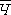 Задача 2Среднесписочная численность работников предприятия за год составила 1 000 чел. В течение года уволилось по собственному желанию 75 чел., поступило в учебные заведения 15 чел., ушло на пенсию 25 чел. Рассчитать коэффициент оборота по выбытию.Методика выполнения заданий:Коэффициент оборота по выбытию рассчитывается как отношение количества выбывших работников за данный период Чвыб, к среднесписочной численности работников  за тот же период.Задача 3На предприятие по трудовому договору в этом году зачислено 200 чел. В течение года уволилось по собственному желанию 75 чел., поступило в учебные заведения 15 чел., ушло на пенсию 25 чел. Рассчитать коэффициент восполнения численности работников.Методика выполнения заданий::Коэффициент восполнения численности работников рассчитывается как отношение количества работников, принятых на работу за данный период Чп к количеству выбывших работников за тот же период Чвыб:Задача 4Среднесписочная численность работников предприятия за год составила 1 000 чел. В течение года уволилось по собственному желанию 75 чел., поступило в учебные заведения 15 чел., ушло на пенсию 25 чел. По трудовому договору в этом году на предприятие зачислено 200 чел. Рассчитать коэффициент стабильности кадров.Методика выполнения заданий:Коэффициент стабильности кадров рассчитывается как отношение количества работников списочного состава в данный период Чсп к среднесписочной численности работников .При этом количество работников списочного состава в данный период определяется следующим образом:Задача 5Среднесписочная численность работников предприятия за год составила 1 000 чел. В течение года уволилось по собственному желанию 75 чел., призваны на службу в Вооруженные силы 10 чел., ушло на пенсию 25 чел. Рассчитать коэффициент текучести кадров.Методика выполнения заданий:Коэффициент текучести кадров рассчитывается как отношение количества работников предприятия или подразделения Чтек, выбывших за данный период по причинам, не вызванным производственной или общегосударственной необходимостью, к среднесписочной численности работников ЭКОНОМИЧЕСКИЕ И ПРАВОВЫЕ ОСНОВЫ ПРОФЕССИОНАЛЬНОЙ ДЕЯТЕЛЬНОСТИПрактическое занятиеНаименование занятия: Планирование численности персонала.Цель: способствовать формированию знаний и умений методики планирования численности персонала.Материалы и оборудование: 1. Инструкционное задание 2. Канцелярские принадлежности. Время: 2 часа. Содержание и методика выполнения заданий:Задание 1. Рассчитайте среднесписочную численность работников организации за октябрь отчетного года при работе по графику пятидневной рабочей недели. Исходные данные табельного учета приведены в табл.:Среднесписочная численность работников составила 280 человек (8675 / 31). Численность показывается в целых единицах.Задание 2. Рассчитайте среднесписочную численность работников за год, если организация с сезонным характером работы начала работать в апреле и закончила в августе, среднесписочная численность составила: в апреле — 641 человек, мае — 1254, июне — 1316, июле – 820, в августе — 457 человек.Решение: Среднесписочная численность работников за год составит 374 человека [(641 + 1254 + 1316 + 820 + 457)/12].Задание 3. Рассчитать численность рабочих-сдельщиков цеха, используя данные, приведенные ниже.Решение:Численность рабочих-сдельщиков: 138 400: (1842х1,2) = 63 чел.Задание 4. Определите коэффициент сменности рабочих (Ксм. раб.) на основе данных табл.:Решение: Ксм. раб. определяется путем деления общего числа фактически работавших (явочных) рабочих на число рабочих, работавших в наиболее многочисленной смене.Общее число рабочих по организации в целом, работавших в один из последних дней отчетного периода, составляет 220 (100 + 70 + 50). В цехе А наиболее многочисленной сменой является первая (70 рабочих), в цехе Б — вторая (40 рабочих) и в цехе В — первая (40 рабочих). Общее число рабочих, работавших в один из последних дней отчетного периода в наиболее многочисленной смене по организации в целом, исчисляют суммированием числа рабочих в этой смене по всем цехам: 70 + 40 + 40 = 150.Ксм.раб = 220/150 = 1,47Задание 5. Определить изменение плановой численности рабочих за счет сокращения сверхплановых простоев, если в плановый период каждый рабочий должен был отработать в течение года 230 дней. В результате сокращения количества заболевших и невыходов с разрешения администрации в году было отработано 236 дней. Среднесписочная численность промышленно-производственного персонала 14 тыс. чел., доля рабочих составляет 0,82.Решение:Изменение плановой численности рабочих: (230 : 236 - 1) • 0,82 • 14 000 = - 292 чел.Задание 6. Определить все возможные показатели движения персонала предприятия, используя данные, приведенные в таблице.Решение:1. Коэффициент оборота по выбытию кадров: 128 : 5400 = 0,02.2. Коэффициент оборота по приему кадров: 104 : 5400 = 0,019.3. Коэффициент стабильности (постоянства) кадров: 5142 : 5400 = 0,95.4. Коэффициент текучести кадров: 26 : 5400 = 0,005.5. Коэффициент замещения кадров: (104- 154): 5400 = -0,009.Задача 7. Рассчитать численность основных рабочих-сдельщиков и вспомогательных рабочих цеха, выполняющих различные виды работ, используя приведенные ниже данные.Решение:1. Численность рабочих-сдельщиков: 48: (0,24 • 1,05)= 190 чел.2. Коэффициент приведения явочной численности в списочную: 254:230= 1,1.3. Численность вспомогательных рабочих: 440 : 5 • 2 • 1,1 = 193 чел.Задача 8. Определить относительную экономию численности работающих, используя данные, приведенные в таблице:Решение:Относительная экономия численности работающих: 8100 • (560 : 480) - 7940 = 1510 чел.ЭКОНОМИЧЕСКИЕ И ПРАВОВЫЕ ОСНОВЫ ПРОФЕССИОНАЛЬНОЙ ДЕЯТЕЛЬНОСТИПрактическое занятиеНаименование занятия: Расчет заработной платы.Цель: способствовать формированию знаний и умений методики расчета заработка при сдельной, повременной системе оплаты труда.Материалы и оборудование: 1. Инструкционное задание 2. Канцелярские принадлежности. Время: 2 часа. Содержание и методика выполнения заданий:Заработная плата является формой вознаграждения за труд и важным стимулом работников предприятия, поскольку выполняет воспроизводственную и стимулирующую (мотивационную) функции. Различают номинальную и реальную заработную плату. Номинальная заработная плата– это начисленная и полученная работником заработная плата за его труд за определенный период. Реальная заработная плата– это количество товаров и услуг, которые можно приобрести за номинальную заработную плату, т.е. реальная заработная плата – это «покупательная способность» номинальной заработной платы. В современных условиях на предприятиях применяются различные формы и системы оплаты труда,  но наибольшее распространение получили две формы оплаты труда: повременная и сдельная. Повременной называется такая форма оплаты труда, при которой заработная плата работникам начисляется по установленной тарифной ставке или окладу за фактически отработанное на производстве времяЗп = Тарифная ставка × Фактически отработанное время, При простой повременной системе заработная плата работника (ЗПпп) за определенный отрезок времени рассчитывается как	ЗПпп = ТС × T ,где ТС – часовая (дневная) тарифная ставка рабочего соответствующего разряда, руб;Т – фактически отработанное на производстве время, ч. (дни).Сдельная форма. При сдельной форме оплаты труда заработная плата работникам начисляется по заранее установленным расценкам за каждую единицу выполненной работы или изготовленной продукции, т.е. это оплата труда за количество произведенной продукции. Сдельная заработная плата рассчитывается по формуле	ЗП = Рс × V ,где Рс – сдельная расценка за единицу продукции;V – количество изготовленной продукции.При косвенно-сдельной системе заработной платы определяются косвенно-сдельные расценки (Рк.с)	Ркс = ТС / В,	где ТС - тарифная ставка вспомогательного рабочего       В - норма выработки основных рабочих, обслуживаемых данным        вспомогательным рабочимПример решения типовой задачиРассчитать заработок рабочего сдельщика за месяц, если норма выработки за смену 0,7 тонны продукции. Дневная тарифная ставка 192,8 руб. Премия за месяц составляет 30% от сдельного заработка. За месяц рабочим выпущено продукции 15,2 т. Решение:1. Определяем дневную заработную плату работника - сдельщикаЗПдн = Рс×V = 192,8×0,7 = 134,96 руб.2. Определяем месячную заработную платуЗП мес = ЗПдн × Vмес + Премия = 134,96 × 15,2 + 30%= 2667 руб. Задача 1Рассчитать заработок рабочего - сдельщика за месяц, если норма выработки за смену 0,5 тонны продукции. Дневная тарифная ставка 146,4 руб., премия составляет 30% от сдельного заработка. За месяц рабочим выпущено продукции 16,0 тонн. Задача 2Рассчитать месячную заработную плату рабочего - сдельщика, если норма выработки за смену 1,3 тонны продукции. Дневная тарифная ставка 214,4 руб., премия за месяц составляет 30% от сдельного заработка. Выпущено за месяц 20 тонн продукции. Задача 3Часовая тарифная ставка 24,1 руб. Рабочим отработано за месяц 178 часов. Доплаты и премии составляют 40% от тарифного заработка. Рассчитать месячный заработок рабочего.Задача 4Рассчитать заработную плату сдельщика при новой норме времени, если действующая норма времени 60 мин. Предполагается ее снижение на 5% на работах 4 разряда (Тст.=1,5 руб.).Фактически сдельщиком выполнено 400 изделий.Контрольные вопросы1. В чем разница между заработной платой начисленной, номинальной и реальной. 2. Бестарифная система оплаты труда. Раскройте ее сущность. 3. Какие формы оплаты труда рабочих вы знаете. 4. В чем разница между сдельной, повременной формами оплаты труда рабочих.Вид продуктаПроизводственные альтернативыПроизводственные альтернативыПроизводственные альтернативыПроизводственные альтернативыПроизводственные альтернативыВид продуктаАВСDEМасло02468Пушки302721120Вид продуктаПроизводственные альтернативыПроизводственные альтернативыПроизводственные альтернативыПроизводственные альтернативыПроизводственные альтернативыПроизводственные альтернативыВид продуктаАВСДЕFКроссовки, пар012345Хлеб, тыс.шт.987530Цена груш, руб/кг (Р)Величина спроса, кг (Q)22451689106164202Цена орех,руб/кг (Р)Величина спроса,кг (Q)Объем выручки, руб (V)V = Р*Q3.0703.5654.0604.5555.0505.5456.0406.5357.030Цена (Р) (тыс. руб.) Объем предложения (Qs) (шт.) 2 0 3 10 4 20 5 30 6 40 7 50 Цена (Р) (тыс. руб.) Объем предложения (Qs) (шт.) 2 0 3 10 4 20 5 30 6 40 7 50 Цена (Р) (тыс. руб.) Объем предложения (Qs1)(шт.) Объем предложения (Qs2)(шт.) 2 0 10 3 10 20 4 20 30 5 30 40 6 40 50 7 50 60 Цена, тыс.руб /кгВеличина спроса,тыс.кгВеличина предложения, тыс.кгИзбыточный спросИзбыточное предложениеОбъем продаж1.0210101.5180302.0.140552.580803.0401003.5301304.020160№Организационно-правовая формаУчредителиИсточники образования уставного капиталаОтветственность по обязательствамФизические лицаФизические лицаФизические лицаФизические лицаФизические лицаЮридические лицаЮридические лицаЮридические лицаЮридические лицаЮридические лицаХозяйственные товариществаХозяйственные товариществаХозяйственные товариществаХозяйственные товариществаХозяйственные товариществаХозяйственные обществаХозяйственные обществаХозяйственные обществаХозяйственные обществаХозяйственные обществаПроизводственный кооператив (артель)Унитарное предприятиеХозяйственное партнёрствоОпределение пищевой промышлен-ностиРоль пищевой промышлен-ностиНаименование обособленных отраслей по выпуску пищевых продуктов, табачных и алкогольных изделийКрупные и перспективные отраслиОсновные отрасли пищевой промышлен-ностиПроблемы развития пищевой промышлен-ности РоссииПерспективы развития пищевой промышлен-ности РоссииКрупнейшие по производитель-ности труда изготовители товаров продовольствия в России по итогам 2016г.Главные факторы размещения предприятий пищепрома РоссииИнновации в пищевой промышлен-ности№ записиДатаДатаДатаСведения о приеме на работу, переводе на другую постоянную работу, квалификации, увольнении (с указанием причин и ссылкой на статью, пункт закона)Наименование, дата и номер документа, на основании которого внесена запись№ записичисломесяцгодСведения о приеме на работу, переводе на другую постоянную работу, квалификации, увольнении (с указанием причин и ссылкой на статью, пункт закона)Наименование, дата и номер документа, на основании которого внесена запись122234Общество с ограниченной ответственностью «Ромашка» (ООО «Ромашка»)130102015Принят в юридический отдел на должность помощника юристаПриказ от 29.10.2015 № 11-к230102016Трудовой договор расторгнут по инициативе работника, пункт 3 части 1 статьи 77 Трудового кодекса Российской ФедерацииРуководитель отдела кадров ______________И.П. Медведева ____________________РаботникПриказ от 29.10.2019 № 12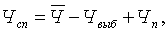 Число месяцаСписочнаячисленностьНе подлежитвключению в среднесписочную численность1Подлежитвключению в среднесписочную численность12533250225732543 (суббота)25732544(воскресенье)2573254526032576268326572683265827232699270326710 (суббота)270326711 (воскресенье)270326712274327113279327614278327515279-27916282-28217 (суббота)282-28218 (воскресенье)282-28219284-28420286-28621291-29122295229323298229624 (суббота)298229625 (воскресенье)298229626298229627292229028305230329306230430314231231 (суббота)3142312Итого8675ПоказательЗначение показателяТрудоемкость производственной программы, нормо-ч138 400Эффективный фонд времени работы одного среднесписочного рабочего, ч1842Коэффициент выполнения норм выработки1,2ЦехВсего рабочих, работавших,в последний деньотчетного периодаВ том числе по сменамВ том числе по сменамВ том числе по сменамЦехВсего рабочих, работавших,в последний деньотчетного периодаПерваяВтораяТретьяА100702010Б70204010В504010-ПоказательЗначение показателяСреднесписочная численность работников, чел.5 400Количество выбывших в течение года работников (всего), чел., в том числе:- на учебу- в Вооруженные Силы- в связи с переходом на другую работу- уволившихся по собственному желанию- уволенных за прогулы и другие нарушения154271289188Количество принятых в течение года, чел.104Количество работников, состоявших в списке весь календарный год, чел.5 142ПоказательЗначение показателяОбъем выпущенной продукции, млн. шт.48Норма выработки, млн. шт./чел.0,24Коэффициент выполнения норм выработки1,05Режим работы цеха, смены2Норма обслуживания, станков/чел.5Количество единиц установленного в цехе оборудования, шт.440Номинальное количество рабочих дней в году, дни254Фактическое количество рабочих дней в году по балансу рабочего времени, дни230ПоказательПериодПериодПоказательбазовыйотчетныйСреднесписочная численность промышленно-производственного персонала, чел.81007940Выпуск продукции, млн р.480560